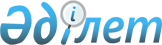 О внесении изменений в решение областного маслихата от 12 декабря 
2006 года N 19/347 "Об областном бюджете на 2007 год"                              Решение Мангистауского областного Маслихата от 11 декабря 2007 года N 3/23. Зарегистрировано Департаментом юстиции Мангистауской области 14 декабря 2007 года N 1992

      В соответствии с Бюджетным кодексом Республики Казахстан, законами Республики Казахстан " О местном  государственном управлении в Республике Казахстан" и " О внесении  изменений и дополнений в Закон Республики Казахстан "О республиканском бюджете на 2007 год", областной маслихат  РЕШИЛ : 

      1. Внести в  решение  областного маслихата от 12 декабря 2006 года N 19/347 "Об областном бюджете на 2007 год" (решение областного маслихата от 12 декабря 2006 года N 19/347 "Об областном бюджете на 2007 год", зарегистрировано в Реестре государственной регистрации нормативных правовых актов за N 1962, опубликовано в газете "Огни Мангистау" от 6 января 2007 года N 5; решение областного маслихата от 30 января 2007 года N 20/352 "О внесении изменений в решение областного маслихата от 12 декабря 2006 года N 19/347 "Об областном бюджете на 2007 год", зарегистрировано в Реестре государственной регистрации нормативных правовых актов за N1965, опубликовано в газете "Огни Мангистау" от 17 февраля 2007 года N 31-32; решение областного маслихата от 15 июня 2007 года N 24/401 "О внесении изменений в решение областного маслихата от 12 декабря 2006 года N 19/347 "Об областном бюджете на 2007 год", зарегистрировано в Реестре государственной регистрации нормативных правовых актов за N 1969, опубликовано в газете "Огни Мангистау" от 7 июля 2007 года N 122; решение областного маслихата от 21 июля 2007 года N 25/410 "О внесении изменений в решение областного маслихата от 12 декабря 2006 года N 19/347 "Об областном бюджете на 2007 год", зарегистрировано в Реестре государственной регистрации нормативных правовых актов за N 1974, опубликовано в газете "Огни Мангистау" от 4 августа 2007 года N139; решение областного маслихата от 8 октября 2007 года N 2/15 "О внесении изменений и дополнений в решение областного маслихата от 12 декабря 2006 года N 19/347 "Об областном бюджете на 2007 год", зарегистрировано в Реестре государственной регистрации нормативных правовых актов за N 1979, опубликовано в газете "Огни Мангистау" от 01 ноября 2007 года N 187-188) следующие изменения: 

      пункт 1 изложить в следующей редакции:  

      "1. Утвердить  областной бюджет на 2007 год согласно приложению 1 в следующих объемах: 

      1) доходы  -  51 834 932 тысячи тенге, в том числе по: 

      налоговым поступлениям  -  30 601 321 тысяча тенге; 

      неналоговым поступлениям - 40 777 тысяч тенге; 

      поступлениям от продажи основного капитала - 28 440 тысяч тенге; 

      поступлениям трансфертов - 21 164 394 тысячи тенге; 

      2) затраты  -     51 483 740 тысяч тенге; 

      3) операционное сальдо - 351 192 тысячи тенге; 

      4) чистое бюджетное кредитование - 95 508 тысяч тенге, в том числе: 

      бюджетные кредиты  -  600 000  тысяч тенге; 

      погашение бюджетных кредитов   -  695 508 тысяч тенге; 

      5) сальдо по операциям с финансовыми активами - 545 330 тысяч тенге, в том числе: 

      приобретение финансовых активов - 578 330 тысяч тенге; 

      поступления от продажи финансовых активов государства - 33 000 тысяч тенге; 

      6) дефицит бюджета - 98 630 тысяч тенге; 

      7) финансирование дефицита бюджета - 98 630 тысяч тенге". 

      в подпункте 1) пункта 2:  

      строки 3, 4 исключить; 

      в абзаце пятом цифры "100" заменить цифрами "65,4"; 

      в абзаце  шестом цифры "14,4" заменить цифрами "13,9"; 

      в абзаце седьмом цифры "3" заменить цифрой "6,1". 

      в подпункте 2) пункта 2:  

      строку 4 исключить. 

      в подпункте 3) пункта 2: 

      слова "Мангистаускому, " исключить. 

      в подпункте 4) пункта 2:  

      строки 3, 4 исключить; 

      в абзаце пятом цифры "100" заменить цифрами "65,4"; 

      в абзаце шестом цифры "15,2" заменить цифрами "14,9"; 

      в абзаце седьмом цифры "4,5" заменить цифрами "8,9". 

      в пункте 4:  

      в абзаце третьем цифры "736 351" заменить цифрами "769 563". 

      в пункте 6-5: 

      цифры "20 652" заменить цифрами "17 003". 

      в пункте 6-7: 

      цифры "52 261" заменить цифрами "54 432"; 

      цифры "20 524" заменить цифрами "24 420"; 

      цифры "4 600" заменить цифрами "2 875"; 

      в пункте 6-8: 

      цифры "1 089 876" заменить цифрами "1 083 644"; 

      цифры "120 710" заменить цифрами "127 454"; 

      цифры "313 279" заменить цифрами "298 923"; 

      цифры "200 000" заменить цифрами "201 380"; 

      в пункте 6-11: 

      цифры "350 000" заменить цифрами "550 000"; 

      в пункте 7: 

      цифры "6 222" заменить цифрами "4 860"; 

      цифры "5 292" заменить цифрами "4 949"; 

      цифры "28 900" заменить цифрами "28 170"; 

      цифры "53 702" заменить цифрами "52 708"; 

      цифры "42 329" заменить цифрами "42 741"; 

      цифры "28 368" заменить цифрами "28 591"; 

      цифры "14 820" заменить цифрами "14 785"; 

      цифры "11 500" заменить цифрами "11 490"; 

      цифры "123 015" заменить цифрами "122 663"; 

      в пункте 8: 

      цифры "38 065" заменить цифрами "37 915"; 

      цифры "100 948" заменить цифрами "100 748"; 

      в пункте 12: 

      цифры "97 324" заменить цифрами "100 936". 

      Приложения 1, 4, 5, 6, 7, 9 к указанному решению изложить в новой редакции согласно приложениям 1, 4, 5, 6, 7, 9 настоящего решения. 

      2. Настоящее решение вводится в действие с 1 января 2007 года.       Председатель сессии                    Секретарь 

                                         областного маслихата 

 ПРИЛОЖЕНИЕ 1        

       к решению областного маслихата 

      от 11 декабря 2007 года N 3/23    Областной бюджет на 2007 год 

    ПРИЛОЖЕНИЕ 4       

к решению областного маслихата 

от 11 декабря 2007 года N 3/23  ПЕРЕЧЕНЬ БЮДЖЕТНЫХ ПРОГРАММ, НЕ ПОДЛЕЖАЩИХ СЕКВЕСТРУ В ПРОЦЕССЕ ИСПОЛНЕНИЯ  БЮДЖЕТОВ РАЙОНОВ И ГОРОДОВ НА 2007 ГОД 

 ПРИЛОЖЕНИЕ 5      

к решению областного маслихата 

от 11 декабря 2007 года N 3/23  Распределение сумм целевых текущих трансфертов из республиканского бюджета областному бюджету, бюджетам 

районов и городов на 2007 год 

   ПРИЛОЖЕНИЕ 6 

к решению областного маслихата 

от 11 декабря 2007 года N 3/23    Распределение сумм целевых транфертов из областного бюджета бюджетам районов и городов на 2007 года   продолжение таблицы  продолжение таблицы 

 ПРИЛОЖЕНИЕ 7    

к решению областного маслихата 

от 11 декабря 2007 года N 3/23         Распределение сумм целевых трансфертов на развитие из областного бюджета бюджетам районов на 2007 год 

  Приложение 9 

к решению областного маслихата 

от 11 декабря 2007 года N 3/23    Распределение сумм целевых текущих трансфертов из республиканского бюджета областному бюджету, бюджетам районов и городов на 2007 год Продолжение таблицы    
					© 2012. РГП на ПХВ «Институт законодательства и правовой информации Республики Казахстан» Министерства юстиции Республики Казахстан
				Кат. 
Кл 
Пдк 
Наименование  
Сумма,  тыс. тенге 
1 
2 
3 
1. ДОХОДЫ 51 834 932 1 HАЛОГОВЫЕ ПОСТУПЛЕHИЯ 30 601 321 01 Подоходный налог  9 426 897 2 Индивидуальный подоходный налог 9 426 897 03 Социальный налог 18 466 304 1 Социальный налог 18 466 304 05 Внутренние налоги на товары, работы и услуги 2 708 120 3 Поступления за использование природных и других ресурсов 2 708 120 2 HЕHАЛОГОВЫЕ  ПОСТУПЛЕHИЯ 40 777 01 Доходы от государственной собственности 36 544 1 Поступления части чистого дохода государственных предприятий 3 760 3 Дивиденды  на государственные пакеты акций, находящиеся в государственной собственности 11 704 4 Доходы на доли участия в юридических лицах, находящихся в государственной собственности   7 450 5 Доходы от аренды имущества, находящегося в государственной собственности 12 800 7 Вознаграждения (интересы) по бюджетным кредитам, выданным из государственного бюджета 830 03 Поступления денег  от проведения государственных закупок, организуемых государственными учреждениями, финансируемыми из государственного бюджета 1 910 1 Поступления денег  от проведения государственных закупок, организуемых государственными учреждениями, финансируемыми из государственного бюджета 1 910 04 Штрафы, пеня, санкции, взыскания, налагаемые государственными учреждениями, финансируемыми из государственного бюджета, а также содержащимися и финансируемыми  из бюджета (сметы расходов) Национального Банка Республики Казахстан 1 143 1 Штрафы, пеня, санкции, взыскания, налагаемые государственными учреждениями, финансируемыми из государственного бюджета, а также содержащимися и финансируемыми  из бюджета (сметы расходов) Национального Банка Республики Казахстан 1 143 06 Прочие неналоговые поступления 1 180 1 Прочие неналоговые поступления 1 180 3 ПОСТУПЛЕНИЯ ОТ ПРОДАЖИ ОСНОВНОГО КАПИТАЛА 28 440 01 Продажа государственного имущества, закрепленного за государственными учреждениями 28 440 1 Продажа государственного имущества, закрепленного за государственными учреждениями 28 440 4 ПОСТУПЛЕНИЯ   ТРАНСФЕРТОВ 21 164 394 01 Трансферты из нижестоящих органов государственного управления 8 460 362 2 Трансферты из районных (городских) бюджетов 8 460 362 02 Трансферты из вышестоящих органов государственного управления 12 704 032 1 Трансферты из республиканского бюджета 12 704 032 Фгр 
Адм Пр. 
Наименование  
Сумма,  тыс. тенге 
1 
2 
3 
2. ЗАТРАТЫ 51 483 740 01 Государственные услуги общего характера 1 167 876 110 Аппарат маслихата области 23 182 001 Обеспечение деятельности маслихата области 23 182 120 Аппарат акима области 988 783 001 Обеспечение деятельности акима области 806 537 002 Создание информационных систем 126 246 117 Оценка и экспертиза концессионных проектов 56 000 257 Департамент  финансов области 57 986 001 Обеспечение деятельности Департамента (Управления) финансов 52 154 009 Организация приватизации коммунальной собственности 4 512 010 Учет, хранение, оценка и реализация имущества, поступившего в коммунальную собственность 1 320 258 Департамент экономики и бюджетного планирования области 97 925 001 Обеспечение деятельности Департамента (Управления) экономики и бюджетного планирования 67 925 002 Создание информационных систем 30 000 02 Оборона 81 939 250 Управление по мобилизационной подготовке, гражданской обороне и организации предупреждения и ликвидации аварий и стихийных бедствий области 67 249 001 Обеспечение деятельности Департамента (Управления) по мобилизационной подготовке, гражданской обороне и организации предупреждения и ликвидации аварий и стихийных бедствий 15 276 003 Мероприятия в рамках исполнения всеобщей воинской обязанности 6 893 004 Мероприятия гражданской обороны областного масштаба 13 627 006 Предупреждение и ликвидация чрезвычайных ситуаций областного масштаба 31 453 271 Управление строительства области 14 690 002 Развитие объектов мобилизационной подготовки и чрезвычайных ситуаций 14 690 03 Общественный порядок, безопасность, правовая, судебная, уголовно-исполнительная деятельность 1 756 206 252 Департамент внутренних дел области 1 499 964 001 Обеспечение деятельности исполнительного органа внутренних дел, финансируемого из областного бюджета 1 413 581 002 Охрана общественного порядка и обеспечение общественной безопасности на территории области 85 583 003 Поощрение граждан, участвующих в охране общественного порядка 800 271 Управление строительства области 256 242 003 Развитие объектов органов внутренних дел  256 242 04 Образование 4 437 801 252 Департамент внутренних дел области 32 108 007 Повышение квалификации и переподготовка кадров 32 108 253 Департамент  здравоохранения области 79 243 002 Подготовка специалистов со средним профессиональным образованием 61 233 003 Повышение квалификации и переподготовка кадров 18 010 260 Управление  физической культуры и спорта области 265 628 006 Дополнительное образование для детей и юношества по спорту 265 628 261 Департамент  образования области 1 941 130 001 Обеспечение деятельности Департамента (Управления) образования 32 479 003 Общеобразовательное обучение по специальным образовательным программам 177 231 004 Информатизация системы среднего образования 47 520 005 Приобретение и доставка учебников, учебно-методических комплексов  для государственных областных организаций образования 25 967 006 Общеобразовательное обучение одаренных детей в специализированных организациях образования 66 021 007 Проведение школьных олимпиад и внешкольных мероприятий областного масштаба 134 794 008 Начальное профессиональное образование 268 940 009 Подготовка специалистов со средним профессиональным образованием 406 028 010 Повышение квалификации и переподготовка кадров 66 474 011 Обследование психического здоровья детей и подростков и оказание психолого-медико-педагогической консультативной помощи населению 18 612 012 Реабилитация и социальная адаптация детей и подростков с проблемами в развитии 13 388 014 Целевые трансферты на развитие бюджетам районов (городов областного значения) на развитие человеческого капитала в рамках электронного правительства 26 440 017 Целевые текущие трансферты бюджетам  районов (городов областного значения) на обеспечение содержания типовых штатов государственных учреждений общего среднего образования 144 524 018 Целевые текущие трансферты бюджетам  районов (городов областного значения) на содержание вновь вводимых объектов образования 108 205 019 Целевые текущие трансферты бюджетам  районов (городов областного значения) на подключение к Интернету и оплату трафика государственных учреждений среднего общего образования 8 269 020 Целевые текущие трансферты бюджетам  районов (городов областного значения) на приобретение и доставку учебников и учебно-методических комплексов для обновления библиотечных фондов государственных учреждений среднего общего образования 23 500 021 Целевые текущие трансферты бюджетам  районов (городов областного значения) на создание лингафонных и мультимедийных кабинетов для государственных учреждений среднего общего образования 94 331 022 Целевые текущие трансферты бюджетам районов (городов областного значения) на организацию питания, проживания и подвоза детей к пунктам тестирования 2 736 025 Внедрение новых технологий государственной системы в сфере образования 4 960 026 Целевые текущие  трансферты бюджетам районов (городов областного значения)  на внедрение новых технологий государственной системы в сфере  образования 15 617 113 Трансферты из местных бюджетов 232 132 116 Развитие человеческого капитала в рамках электронного правительства 22 962 271 Управление строительства 2 119 692 004 Целевые трансферты на развитие бюджетам  районов (городов областного значения) на строительство и реконструкцию объектов образования 1 007 080 005 Развитие объектов образования 1 112 612 05 Здравоохранение 8 393 774 253 Департамент  здравоохранения области 6 880 560 001 Обеспечение деятельности Департамента (Управления) здравоохранения 48 781 004 Оказание стационарной медицинской помощи по направлению специалистов первичной медико-санитарной помощи и организаций здравоохранения 2 808 154 005 Производство крови, ее компонентов и препаратов для местных организаций здравоохранения 136 717 006 Охрана материнства и детства 48 044 007 Пропаганда здорового образа жизни 34 215 008 Реализация мероприятий по профилактике и борьбе со СПИД в Республике Казахстан 6 858 009 Оказание медицинской помощи лицам, страдающим социально значимыми заболеваниями и заболеваниями, представляющими опасность для окружающих 1 121 412 010 Оказание первичной медико-санитарной помощи населению 1 807 164 011 Оказание скорой и неотложной помощи 408 287 012 Оказание медицинской помощи населению в чрезвычайных ситуациях 37 741 013 Проведение патологоанатомического вскрытия 8 333 014 Обеспечение лекарственными средствами и специализированными продуктами детского и лечебного питания отдельных категорий населения на амбулаторном уровне 223 138 016 Обеспечение граждан бесплатным или льготным проездом за пределы населенного пункта на лечение 16 960 017 Приобретение тест-систем для проведения дозорного эпидемиологического надзора 718 018 Обеспечение деятельности  информационно-аналитических центров 10 104 019 Обеспечение больных туберкулезом противотуберкулезными препаратами 78 247 020 Обеспечение больных диабетом противодиабетическими препаратами 40 284 021 Обеспечение онкологических больных химиопрепаратами 15 510 022 Обеспечение больных с почечной недостаточностью лекарственными средствами, диализаторами, расходными материалами и больных после трансплантации почек лекарственными средствами 29 893 269 Департамент  государственного санитарно-эпидемиологического надзора области 487 508 001 Обеспечение деятельности Департамента (Управления) государственного санитарно-эпидемиологического надзора 110 513 002 Санитарно-эпидемиологическое благополучие населения 276 823 003 Борьба с эпидемиями 1 251 007 Централизованный закуп вакцин и других медицинских иммунобиологических препаратов для проведения иммунопрофилактики населения 98 921 271 Управление строительства 1 025 706 007 Развитие  объектов здравоохранения 1 025 706 06 Социальная помощь и социальное обеспечение 799 365 256 Департамент  координации занятости и социальных  программ области 265 988 001 Обеспечение деятельности Департамента (Управления) координации занятости и социальных  программ 47 678 002 Социальное обеспечение престарелых и инвалидов общего типа 103 235 003 Социальная поддержка инвалидов 27 938 004 Создание информационных систем 995 005 Целевые текущие трансферты бюджетам районов (городов областного значения) на материальное обеспечение детей-инвалидов, воспитывающихся и обучающихся на дому 4 949 009 Целевые текущие трансферты бюджетам районов ( городов областного значения) на компенсацию повышения тарифа абонентской платы за телефон социально-защищаемым гражданам, являющимся абонентами городских сетей телекоммуникаций 460 011 Оплата услуг по зачислению, выплате и доставке пособий и других социальных выплат 53 016 Целевые текущие трансферты бюджетам районов (городов областного значения) на обеспечение нуждающихся инвалидов обязательными гигиеническими средствами и предоставление услуг специалистами жестового языка, индивидуальными помощниками в соответствии с индивидуальной программой реабилитации инвалида 17 003 113 Трансферты из местных бюджетов 63 677 261 Департамент  образования области 280 189 015 Социальное обеспечение сирот, детей, оставшихся без попечения родителей 280 189 271 Управление строительства области 253 188 008 Развитие объектов социального обеспечения  253 188 07 Жилищно-коммунальное хозяйство 2 158 103 271 Управление строительства области 2 072 553 012 Целевые трансферты на развитие бюджетам  районов (городов областного значения) на развитие и обустройство  инженерно-коммуникационной инфраструктуры 1 515 000 028 Газификация населенных пунктов 557 553 279 Управление энергетики  и коммунального хозяйства области 85 550 001 Обеспечение деятельности Департамента (Управления) энергетики  и коммунального хозяйства  22 550 004 Газификация населенных пунктов 10 000 006 Развитие системы водоснабжения 16 000 012 Развитие объектов коммунального хозяйства 37 000 08 Культура, спорт, туризм и информационное пространство 1 574 764 259 Отдел архивов и документации области 64 228 001 Обеспечение деятельности Управления (Отдела) архивов и документации 6 068 002 Обеспечение сохранности архивного фонда 43 160 004 Создание информационных систем 15 000 260 Управление  физической культуры и спорта области 492 282 001 Обеспечение деятельности Управления (Отдела) физической культуры и спорта 17 890 003 Проведение спортивных соревнований на областном уровне 203 440 004 Подготовка и участие членов областных сборных команд по различным видам спорта на республиканских и международных спортивных соревнованиях 270 952 262 Управление культуры области 462 414 001 Обеспечение деятельности Департамента (Управления) культуры 19 355 003 Поддержка культурно-досуговой работы 104 306 005 Обеспечение сохранности историко-культурного наследия и доступа к ним 141 311 007 Поддержка театрального и музыкального искусства 168 142 008 Обеспечение функционирования областных библиотек 29 300 263 Департамент  внутренней политики области 307 069 001 Обеспечение деятельности Департамента (Управления) внутренней политики 141 800 002 Проведение государственной информационной политики через средства массовой информации 138 768 003 Реализация региональных программ в сфере молодежной политики 26 501 264 Управление по развитию языков области 19 326 001 Обеспечение деятельности Управления по развитию языков 12 471 002 Развитие государственного языка и других языков народов Казахстана 6 855 265 Департамент предпринимательства и промышленности области 14 000 005 Регулирование туристской деятельности 14 000 271 Управление строительства области 215 445 016 Развитие объектов культуры 206 445 017 Развитие объектов физической культуры и спорта 6 000 018 Развитие объектов архивов 3 000 09 Топливно-энергетический комплекс и недропользование 212 558 271 Управление строительства области 100 748 019 Целевые трансферты на развитие бюджетам  районов (городов областного значения) на развитие теплоэнергетической системы 100 748 279 Управление энергетики и коммунального хозяйства области 111 810 007 Развитие теплоэнергетической системы 111 810 10 Сельское, водное, лесное, рыбное хозяйство, особо охраняемые природные территории, охрана окружающей среды и животного мира, земельные отношения 1 182 736 251 Управление земельных отношений области 78 137 001 Обеспечение деятельности управления земельных отношений 18 127 003 Обеспечение осуществления земельных отношений 51 600 004 Целевые текущие трансферты бюджетам районов (городов областного значения) на передаваемые административные функции в рамках  разграничения полномочий между уровнями государственного управления 8 410 254 Управление природных ресурсов и регулирования природопользования области 228 178 001 Обеспечение деятельности Департамента (Управления) природных ресурсов и регулирования природопользования 21 669 002 Установление водоохранных зон и полос водных объектов 11 600 005 Охрана,защита,воспроизводство лесов и лесоразведение 15 449 008 Проведение мероприятий по охране окружающей среды 179 460 255 Управление сельского хозяйства области 115 245 001 Обеспечение деятельности Департамента (Управления) сельского хозяйства 32 401 009 Субсидирование стоимости услуг  по подаче питьевой воды из особо важных групповых систем водоснабжения, являющихся безальтернативными источниками питьевого водоснабжения 13 800 010 Поддержка развития животноводства 59 420 011 Удешевление стоимости горюче-смазочных материалов и других товарно-материальных ценностей, необходимых для проведения весенне-полевых и уборочных работ и повышение урожайности и качества продукции растениеводства 3 600 012 Целевые текущие трансферты бюджетам районов (городов областного значения) на передаваемые административные функции в рамках  разграничения полномочий между уровнями государственного управления 4 696 014 Субсидирование стоимости услуг  по доставке воды сельскохозяйственным товаропроизводителям 1 328 271 Управление строительства области 761 176 020 Развитие объектов сельского хозяйства 21 146 022 Развитие объектов охраны окружающей среды 77 700 029 Целевые трансферты на развитие бюджетам  районов (городов областного значения) на развитие системы водоснабжения 662 330 11 Промышленность, архитектурная, градостроительная и строительная деятельность 70 682 267 Управление государственного архитектурно-строительного контроля области 16 460 001 Обеспечение деятельности Департамента (Управления) государственного архитектурно-строительного контроля 16 460 271 Управление строительства 19 282 001 Обеспечение деятельности Департамента (Управление) строительства 19 282 272 Управление архитектуры и градостроительства области 34 940 001 Обеспечение деятельности Департамента (Управление) архитектуры и градостроительства 11 100 113 Трансферты из местных бюджетов 23 840 12 Транспорт и коммуникации 2 236 985 268 Управление пассажирского транспорта и автомобильных дорог области 2 236 985 001 Обеспечение деятельности Департамента (Управления) пассажирского транспорта и автомобильных дорог 20 605 002 Развитие транспортной инфраструктуры 250 314 003 Обеспечение функционирования автомобильных дорог 1 770 704 005 Организация пассажирских перевозок по социально значимым межрайонным (междугородним) сообщениям 67 000 113 Трансферты из местных бюджетов 128 362 13 Прочие 1 729 965 257 Департамент финансов области 1 562 255 013 Резерв местного исполнительного органа области на неотложные затраты 80 936 014 Чрезвычайный резерв местного исполнительного органа области для ликвидации чрезвычайных ситуаций природного и техногенного характера 20 000 015 Целевые текущие трансферты бюджетам районов (городов областного значения) на выплату заработной платы государственным служащим, работникам государственных учреждений,  не являющимся государственными служащими, и работникам казенных предприятий 1 461 319 258 Департамент экономики и бюджетного планирования области 99 040 003 Разработка технико-экономического обоснования местных бюджетных инвестиционных проектов (программ) и проведение его экспертизы 99 040 265 Департамент предпринимательства и промышленности области 68 670 001 Обеспечение деятельности Департамента (Управления) предпринимательства и промышленности 57 180 009 Целевые текущие трансферты бюджетам  районов (городов областного значения) на поддержку предпринимательской деятельности 11 490 15 Трансферты 25 680 986 257 Департамент финансов области 25 680 986 006 Бюджетные изъятия 24 436 744 007 Субвенции 945 038 011 Возврат целевых трансфертов 299 204 3. ОПЕРАЦИОННОЕ САЛЬДО 351 192 4. ЧИСТОЕ  БЮДЖЕТНОЕ  КРЕДИТОВАНИЕ -95 508 Бюджетные кредиты 600 000 07 Жилищно-коммунальное хозяйство 600 000 271 Управление строительства области 600 000 009 Кредитование бюджетов  районов (городов областного значения) на строительство жилья 600 000 Кат. 
Кл 
Пдк 
Наименование  
Сумма, тыс. тенге 
1 
2 
3 
5 ПОГАШЕНИЕ  БЮДЖЕТНЫХ КРЕДИТОВ 695 508 01 Погашение бюджетных кредитов 695 508 1 Погашение бюджетных кредитов, выданных из государственного бюджета 695 508 Фгр 
Адм  
Пр 
Наименование  
Сумма, тыс. тенге 
1 
2 
3 
5. САЛЬДО ПО ОПЕРАЦИЯМ С ФИНАНСОВЫМИ АКТИВАМИ 545 330 Приобретение финансовых активов 578 330 13 Прочие 578 330 257 Департамент финансов области 578 330 005 Формирование или увеличение уставного капитала юридических лиц 578 330 Кат. 
Кл 
Пдк 
Наименование  
Сумма, тыс. тенге 
1 
2 
3 
6 Поступления от продажи финансовых активов государства 33 000 01 Поступления от продажи финансовых автивов государства 33 000 1 Поступления от продажи финансовых активов внутри страны 33 000 Наименование  
Сумма, тыс. тенге 
1 
2 
3 
6. ДЕФИЦИТ (ПРОФИЦИТ) БЮДЖЕТА 98 630 7. ФИНАНСИРОВАНИЕ ДЕФИЦИТА (ИСПОЛЬЗОВАНИЕ ПРОФИЦИТА) БЮДЖЕТА 98 630 Фгр Адм Пр Наименование 4 Образование 464 Отдел образования района (города областного значения) 003 Общеобразовательное обучение N Наименование Целевые текущие трансферты бюджетам районов (городов областного значения) на увеличение заработной платы государственным служащим, работникам государственных учреждений,  не являющимся государственными служащими, и работникам казенных предприятий А 
Б 
1 
1 Бейнеуский район 156 862 2 Каракиянский район 152 139 3 Мангистауский район 213 725 4 Тупкараганский район 62 356 5 Мунайлинский район 77 926 6 Город Актау 519 400 7 Город Жанаозен  278 911 8 Областной  1 370 233 Всего по области 2 831 552 
№ 
Наимено- 

вание 
Всего, 

в т.ч.: 
Целевые текущие трансферты бюджетам районов, городов на  выплату компенсации для оралманов, переселившихся в Республику Казахстан вне квоты иммиграции  Целевые текущие трансферты бюджетам  районов, городов  для выплаты единовременной помощи участникам и инвалидам Великой Отечественной войны  Целевые текущие трансферты бюджетам  районов, городов  на выплату материаль- 

ного обеспечения для детей -инвалидов, воспитываю-щихся и обучающихся на дому  А 
Б 
1 
2 
3 
4 
1 Бейнеуский район 44 249 1 638 399 635 2 Каракиянский район 113 080 273 282 512 3 Мангистауский район 71 832 352 331 4 Тупкараганский район 60 288 258 52 5 Мунайлинский район 16 426      1 638     268 6 Город Актау 850778 164 1 921 7 Город Жанаозен  72 457 1 147 1 230 Всего по области 464 110 
4 860 
1 291 
4 949 
№ 
Наимено- 

вание Целевые 

текущие 

трансферты 

бюджетам  

районов 

(городов 

областного 

значения) 

на 

поддержку 

предпри- 

нима 

тельской деятель- 

ности Целевые текущие трансферты бюджетам  районов (городов областного значения) на капитальный ремонт  государственных организаций общеобразовательного обучения Целевые текущие трансферты бюджетам  районов (городов областного значения) на укрепление материально- 

технической базы государст- 

венных организаций общеобразова- 

тельного обучения Целевые текущие трансферты бюджетам  районов (городов областного значения) на обеспече- 

ние функцио- 

нирования автомобильных дорог А 
Б 
5 
6 
7 
8 
1 Бейнеуский район 3 200  1 000 16 667  710 2 Каракиянский район 5 545 27 521 57 634 3 Мангистауский район 2 000  1 197 46 594 4 Тупкараганский район 3 800 14 070 16 619 9 648 5 Мунайлинский район 734 5 288 6 Город Актау 3 321  33 619 7 Город Жанаозен  4 490 1 500  21 752 13 776 Всего по области 11 490 
28 170 
122 663 
128 362 
№ 
Целевые текущие трансферты бюджетам  районов (городов областного значения) для реализации пилотного проекта Программы «Школьное молоко» для  учащихся 1-х классов Целевые текущие трансферты бюджетам  районов (городов областного значения) для выплаты социальной помощи обучающимся в государственных высших учебных заведениях Республики Казахстан Целевые текущие трансферты бюджетам  районов (городов областного значения) на приобрете- 

ние и доставку учебников и учебно-методических комплексов для обновления библиотеч- 

ных фондов государственных учреждений среднего общего образования Целевые текущие трансферты бюджетам  районов (городов областного значения) на выплату единовременной помощи участникам-интернационалистам боевых действий в Афганистане и участникам ликвидации последствий катастрофы на Чернобыльской АЭС       Целевые текущие трансферты бюджетам районов (городов областного значения) для приобретения школьной формы для учащихся 1-х классов А 
9 
10 
11 
12 
13 
1 7 110 8 731  540 3 619 2 3 212 6 868 8 800 355 2 078 3 4 081 14 947  230 2 100 4 2 740 5 921 5 700 360 1 120 5 3 978 1 644 1 220   2 156 6 19 448 1 457  7 000  8 680 10 168 7 12 639 3 173  2 000  3 400 7 350 53 708 
42 741 
23 500 
14 785 
28 591 
№ 
Наименование 
Целевые трансферты на развитие бюджетам  районов (городов областного значения) на развитие системы водоснабжения Целевые трансферты на развитие бюджетам  районов (городов областного значения) на развитие теплоэнергетической системы Целевые трансферты на развитие районов (городов областного значения) на строительство и реконструкцию объектов образования А 
Б 
1 
2 
Бейнеуский район 160 000 Каракиянский район 46 998 Тупкараганский район 37 915 53 750 Всего по области 37 915 
100 748 
160 000 
№ Наименование ВСЕГО,  в  том числе: На выплату стипендий студентам, обучающимся в средних профессиональных учебных заведениях на основании государственного заказа местных исполнительных органов  На выплату стипендий студентам, обучающимся в средних профессиональных учебных заведениях на основании государственного заказа местных исполнительных органов  На выплату стипендий студентам, обучающимся в средних профессиональных учебных заведениях на основании государственного заказа местных исполнительных органов  № Наименование ВСЕГО,  в  том числе: Сумма расходов в том числе в том числе № Наименование ВСЕГО,  в  том числе: Сумма расходов Департамент образования  Департамент здравоохранения  А Б 1 2 3 4 1 Бейнеуский район 1 397 
2 Каракиянский район 460 
3 Мангистауский район 3 639 
4 Тупкараганский район 339 
5 Мунайлинский район 251 
6 Город Актау 5 615 
7 Город Жанаозен  5 762 
8 Областной 255 744 
58 929 51 517 7 412 Всего по области 273 207 
58 929 
51 517 
7 412 
№ Наименование На выплату компенсации на проезд для обучающихся в средних профессиональных учебных заведениях на основании государственного заказа местных исполнительных органов  На выплату компенсации на проезд для обучающихся в средних профессиональных учебных заведениях на основании государственного заказа местных исполнительных органов  На выплату компенсации на проезд для обучающихся в средних профессиональных учебных заведениях на основании государственного заказа местных исполнительных органов  № Наименование Сумма расходов в том числе в том числе № Наименование Сумма расходов Департамент образования  Департамент здравоохранения  А Б 5 6 7 1 Бейнеуский район 2 Каракиянский район 3 Мангистауский район 4 Тупкараганский район 5 Мунайлинский район 6 Город Актау 7 Город Жанаозен  8 Областной 11 815 10 566 1 249 Всего по области 11 815 
10 566 
1 249 
